lMADONAS NOVADA PAŠVALDĪBA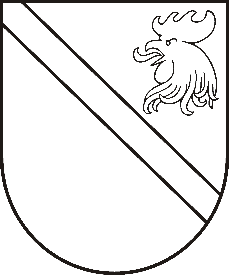 Reģ. Nr. 90000054572Saieta laukums 1, Madona, Madonas novads, LV-4801 t. 64860090, e-pasts: pasts@madona.lv ___________________________________________________________________________MADONAS NOVADA PAŠVALDĪBAS DOMESLĒMUMSMadonā2020.gada 31.martā									       Nr.103									         (protokols Nr.6, 7.p.)Par vietvārdu piešķiršanuMadonas novada pašvaldībā 12.03.2020. saņemts Valsts valodas centra 09.032020. atzinums Nr.1-16.1/53 “Par oficiālo vietvārdu piešķiršanu”, reģistrēts pašvaldībā ar Nr. MNP/2.1.3.1/20/784, ar lūgumu piešķirt oficiālus vietvārdus atzinumā minētajiem Madonas novada Aronas pagasta teritorijā esošajiem ūdensobjektiem: dīķim ar objekta ID 119379 Vietvārdu datubāzē (https://vietvardi.lgia.gov.lv/vv/to_www _obj.objekts?p_id=119379) – oficiālais vietvārds Apaļais dīķis;ūdenskrātuvei (bij. karjeram) ar objekta ID 119360 Vietvārdu datubāzē (https://vietvardi. lgia.gov.lv/vv/to_www_obj.objekts?p_id=119360) – oficiālais vietvārds Kaijenieks.Saskaņā ar vietvārdu informācijas noteikumu 24. punktu, 31.2. apakšpunktu un 62. punktu oficiālos vietvārdus cilvēka veidotiem objektiem piešķir pašvaldības, pamatojoties uz Valsts valodas centra atzinumu. Nosaukumi "Apaļais ezers" un "Kaijenieks" ir iekļauti Civillikuma 1. pielikumā "Publisko ezeru un upju saraksts", un šo objektu oficiālie nosaukumi ir nepieciešami Civillikuma pielikumu grozījumu sagatavošanai.Pamatojoties uz likuma “Par pašvaldībām” 21. panta pirmās daļas 27. punktu, Ministru kabineta noteikumu Nr.50 “Vietvārdu informācijas noteikumi” 3.punktu, 4.1. apakšpunktu, 5., 6.punktu, 18.11., 24.3., 28.2. un 31.2. apakšpunktu, Valsts valodas centra atzinumu Nr. 1-16.1/53, nepieciešamību piešķirt oficiālus nosaukumus Madonas novada Aronas pagasta teritorijā esošajiem ūdensobjektiem, atklāti balsojot: PAR – 17 (Agris Lungevičs, Zigfrīds Gora, Ivars Miķelsons, Andrejs Ceļapīters, Artūrs Čačka, Andris Dombrovskis, Antra Gotlaufa, Artūrs Grandāns, Gunārs Ikaunieks, Valda Kļaviņa, Valentīns Rakstiņš, Andris Sakne, Rihards Saulītis, Inese Strode, Aleksandrs Šrubs, Gatis Teilis, Kaspars Udrass), PRET – NAV, ATTURAS – NAV,  Madonas novada pašvaldības dome NOLEMJ:Madonas novada Aronas pagasta teritorijā esošajiem ūdensobjektiem:Dīķim ar objekta ID 119379 Vietvārdu datubāzē (https://vietvardi.lgia.gov.lv/vv/to_www _obj.objekts?p_id=119379, kas pazīstams ar nosaukumu Apaļais ezers, atrodas Madonas novada Aronas pagastā ar kadastra apzīmējumu 7042 006 0603 (valsts īpašums uz likuma pamata), piešķirt oficiālu vietvārdu Apaļais dīķis;Ūdenskrātuvei (bij. karjeram) ar objekta ID 119360 Vietvārdu datubāzē (https://vietvardi. lgia.gov.lv/vv/to_www_obj.objekts?p_id=119360), kas pazīstams ar nosaukumu “Kaijenieks”, atrodas Madonas novada Aronas pagastā ar kadastra apzīmējumu Nr. 7042 006 0513 (juridiskas personas īpašums), piešķirt oficiālu vietvārdu Kaijenieks.Uzdot sabiedrisko attiecību speciālistei Ilzei Riekstiņai publicēt informāciju par pieņemto lēmumu pašvaldības oficiālajā mājas lapā un informatīvajā izdevumā “Madonas novada Vēstnesis”. Uzdot Lietvedības nodaļas vadītājai Dacei Cipulei piecu darba dienu laikā pēc Madonas novada pašvaldības domes sēdes protokola parakstīšanas lēmuma kopiju vai izrakstu nosūtīt Latvijas Ģeotelpiskās informācijas aģentūrai elektroniski uz adresi info@lgia.gov.lv. Kontroli par lēmuma izpildi uzdot pašvaldības izpilddirektorei V.Robaltei. Domes priekšsēdētājs								          A.LungevičsA.Greidiņa 64807121